Name and Surname:BBC Learning English. 6 Minute English. 30-1- 2014. When does adulthood start?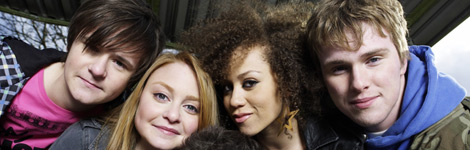 BEFORE LISTENING. What age would you like to leave home? Do you know what the youngest age is men can legally marry in Spain? What age is the end of the childhood and the beginning of the adulthood?AFTER LISTENING.Fill the gaps: We know that people develop at different speeds and some never …................... Leaving home or ………………………………………………………could be some of the signs of maturity.According Frank Furedi: "There is a loss of aspiration for ……………………………………………….and striking out on your own.True or false:  Finn left home at 18.  Child psychologists now think adolescence could last until the age of 23.According to Laverne Antrobus, young people at 18 still need quite a considerable amount of support and help beyond that age.Neil wasn’t ready to leave home at 18 – He was afraid of living without his family.Furedi is saying living at home helps you growing up quickly.Young people are living at home for longer for economic reasons – they can't afford to leave home.What the youngest age is men can legally marry in Bangladesh? Is it: a) 15 b) 18 c) 21 Vocabulary and definitions:Are we developing a generation of big babies? Do you agree or disagree? Give reasons.TO KNOW MORE: Is 25 the new cut-off point for adulthood? http://www.bbc.co.uk/news/magazine-24173194formative yearsa.the period of life when you are an adult social deathb. be independent; look after yourself maturity c. behaving and thinking like a grown up mollycoddlingd. period in your life when you change from being a child to an adult psychologists d. person who studies the human mind, their emotions and behaviour juvenilee. chemicals in the body that influence the development, growth and sex of an animal adulthoodf. period of time when someone develops their character and beliefs stand on your own two feetg. embarrassing situation adolescenceh. over protecting or doing too much for someone hormonesi. young person but not yet considered an adult 